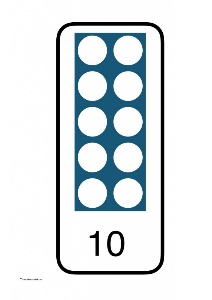 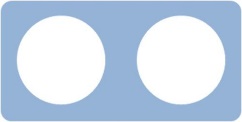 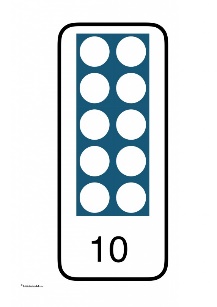 NumberTensOnesDrawing